Цель: развитие интереса детей к математике,  развитие зрительной , кратковременной памяти; умения анализировать и сравнивать рисунки, геометрические фигуры, знаки; расширять кругозор детей. Оборудование:  на доске детские рисунки о царице Математике, примеры с цифрами     3,  листы с числами от 1 до 24,ребусы, кроссворды, веселые человечки, набор предметных картинок, 96 треугольников, карандаши.Ведущий: Добрый день дорогие! Сегодня мы проводим математическую игру «Великолепная шестерка». Она посвящена математике – царице всех наук. Математика – очень важная наука, без нее не обходится ни один человек независимо от возраста и профессии.  «Не будет в математике удачи, коль не подружишься с задачей. Но, если с логикой ты дружен и с рассуждением знаком, Математические знаки откроют дверь тебе в свой дом». Жеребьевка команд «Стрела», «Ракета».  Вед.: Командам занять свои места. ... Вы отвечать должны все дружно, И здесь сомнений нет.       Сегодня будет дружба            Владычицей побед.                   Пусть борьба кипит острей.              А ваша дружба крепнет в ней.                    Ведь успех решает не судьба,            А только ваши знания...   I конкурс. «Назови числа от 1 до 24, показывая их местонахождение».     (по 1 участнику поочередно выбегают к доске, побеждает команда закончившая раньше.)  II конкурс. «Расставь между числами арифметические знаки и скобки, чтобы получились верные равенства».  3   3   3   3 = 2  3   3   3   3 = 6 3   3   3   3 = 3  3   3   3   3 = 7  ( Задание заранее написано на доске.) III конкурс. «Не ошибись». ( Назвать все числа от 1 до30 с таким условием : числа, в записи которых есть цифра 3 или, которые делятся на 3 без остатка, не называть, а вместо них говорить: «Не  собьюсь».) –н-р; 1, 2., не собьюсь и т.д   IV конкурс. «Считай не ленись». -Запишите через клеточку все числа от 1 до 20, поставь между ними +.Кто первым найдет сумму этих чисел?  V конкурс. Разгадывание ребусов. ( для болельщиков)   (квадрат)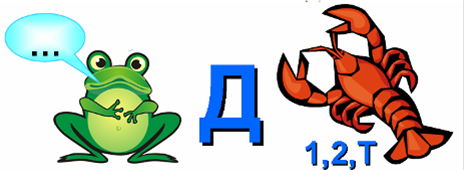  (линейка)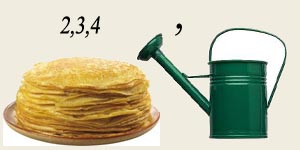 (алгебра)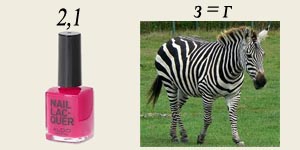 VI конкурс. «Геометрическая карусель». У каждой команды одинаковое количество треугольников. Нужно, глядя на образцы, составить разнообразные предметы из 8 треугольников. Фигуры не должны  повторяться. VII конкурс. Задачи – шутки.Четверо детей играли в домино 4 часа . Сколько времени играл каждый?     Масса наполненной маслом канистры . Если же она заполнена наполовину, то ее масса = . Какова масса пустой канистры?            Петя Задачкин задумал число и прибавил к нему 12. Сумма получилась на      1< 16.Какое число задумал Петя? «Я пришла из сказки Андерсена. Мое имя означает меру длины, равную всего .Как меня зовут?» К сапожнику рано пришли 2 барана. А с ними сестрички – 3 желтых лисички.Потом прилетели 4 свирели, а за ними пришел важный волк. И все попросили сапожника сделать На каждую ногу себе сапог .Сапожник долго решить не мог Сколько же делать ему сапог? Из города А в город В самолет летит 80 минут , а обратно , из В в А- 1 час 20 минут . Почему?         Пара лошадей пробежала 40км . Сколько км- ов пробежала каждая лошадь? Cколько горошин может войти в обыкновенный стакан? Крышка стола имеет 4 угла , один из них отпилили . Сколько всего углов стало у крышки стола? Cколько лет рыбачил старик из «Сказки о золотой рыбке? »Четыре умные мышки читать любили книжки. Каждая мышка прочитала по 4 книжки. Сосчитай-ка скорей, сколько книжек у мышей?  VIII конкурс. «Меткий стрелок». Участники с завязанными глазами попадают карандашом в центр живота веселого человечка. IХ конкурс. «Веселый художник». 15 секунд смотрят на картинки, потом рисуют по памяти. ( учитывать время, правильность) Х конкурс . «Помоги дельфину приплыть к рыбке».( пройти по лабиринту) 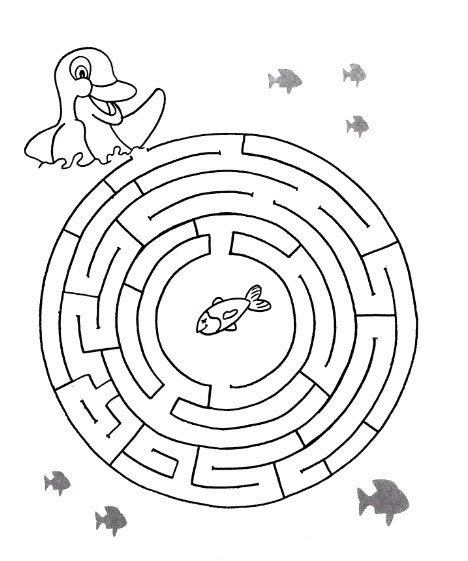 ХI конкурс. Разгадывание кроссворда.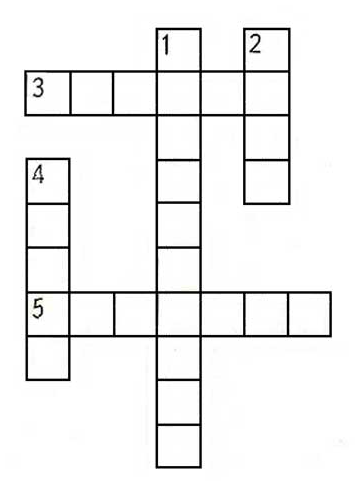 По горизонтали: 3. За сколько сольдо Буратино продал свою азбуку? 5. Инструмент для черчения отрезков.По вертикали: 1. Число, которое вычитают. 2. Единица длины. 4. Денежная единица.ХI конкурс. Кто больше? ( назовет слов , в которых есть название числа) ХII Итог игры.151791971214232132221311162410818206154